First Ski ExperienceFotowand mit GucklochInstallationenFolgende Installation Möglichkeiten stehen den Partnern zur Verfügung:Innen-Installation Beispiel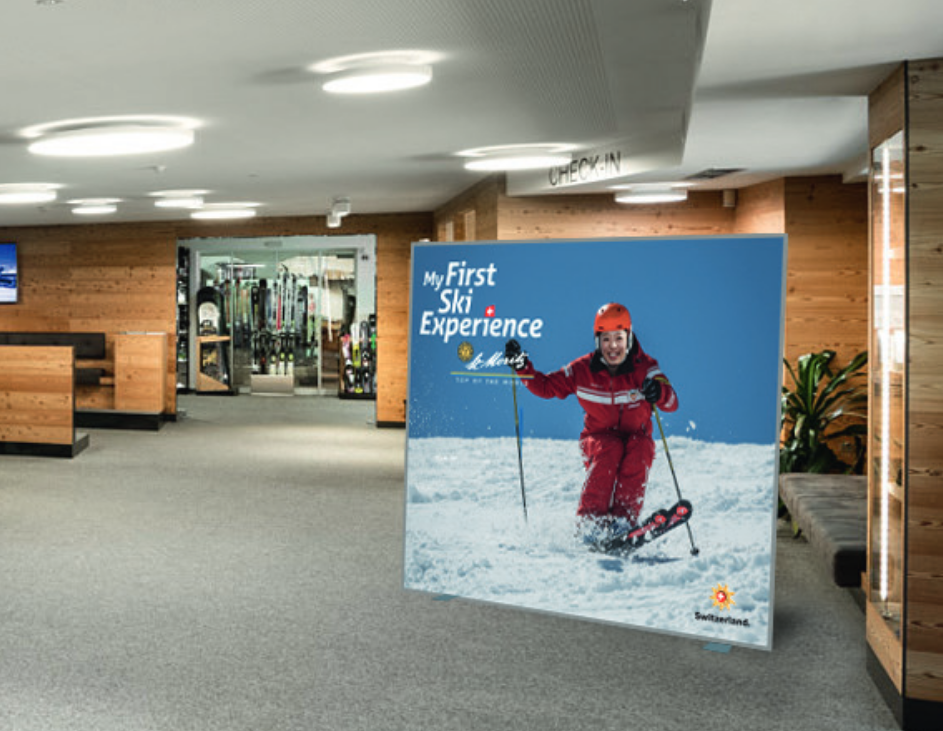 Aussen-InstallationBeispiel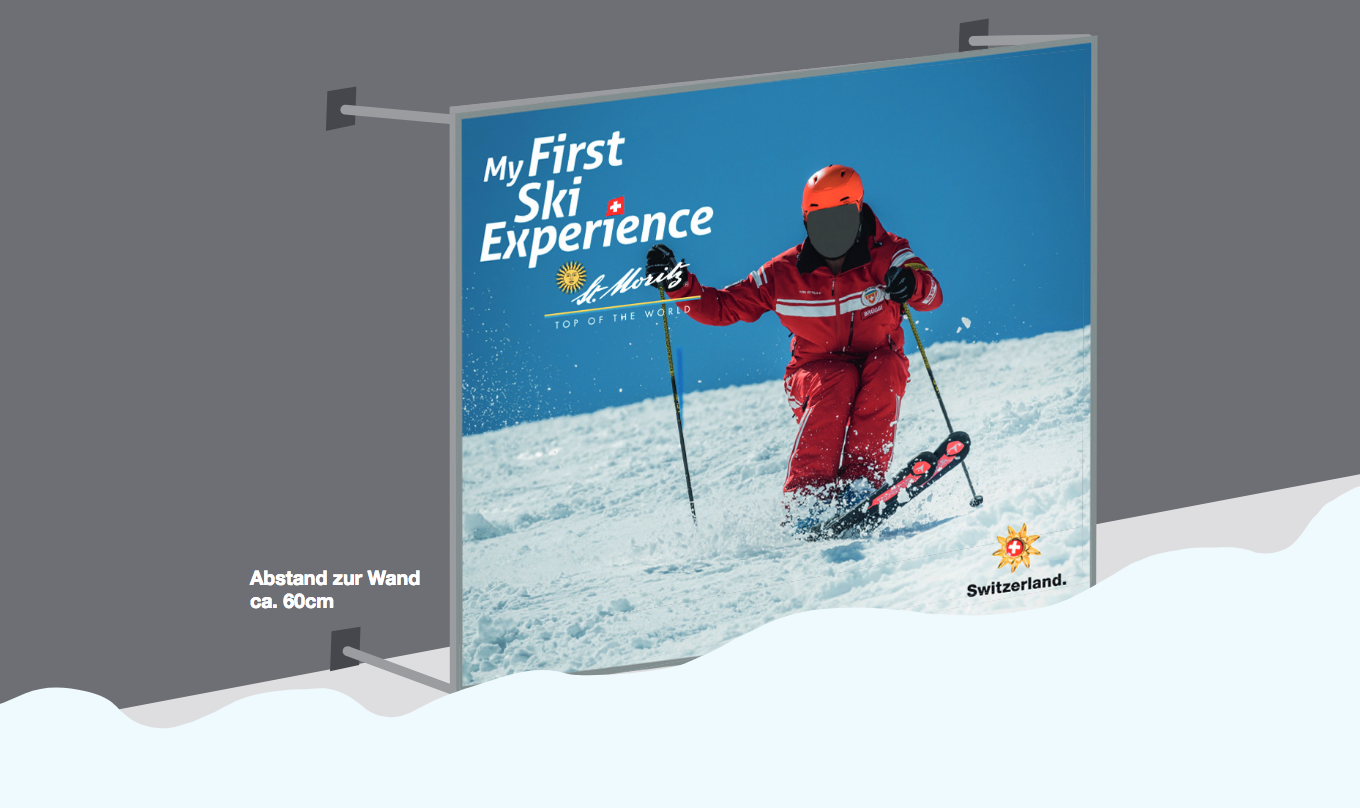 Falls die Partner die Fotowand selber produzieren wollen, besteht ebenfalls die Möglichkeit die Feindaten zu bestellen.FotosujetsZwei Fotosujets stehen den Partnern zur Verfügung: Sujet A	Sujet B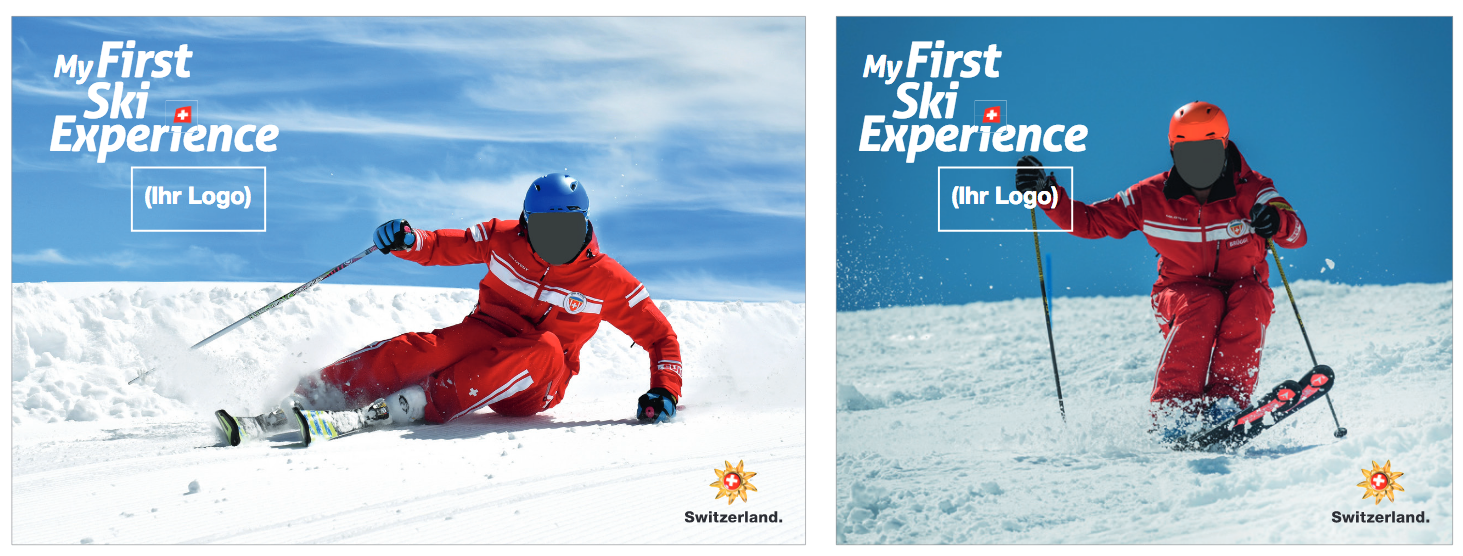 VorgehenDeadline Bestellungen – 19. Oktober 2018Erhalt GzA – 22. Oktober 2018Freigabe GzA – 23. Oktober 2018Fertigstellung der Installationen – bis Ende November 2018Versand der Installationen – 03. Dezember 2018Bestellung im Lauf von der Wintersaison ebenfalls möglich. Die Lieferfrist beträgt zirka 3-4 Wochen ab Bestellungseingang.Bestellung BedingungenDie Installationen können mittels dem unten-stehenden Formular bis am 19. Oktober 2018 bei anouk.buetikofer@switzerland.com bestellt werden.Um die Fotowand zu produzieren, muss gleichzeitig mit dem Formular das zu integrierende Partner Logo zugestellt werden.Benötigtes Format: vektorisierte Daten (eps), CMYK-Auflösung, für negative Anwendung (auf blauem Himmel)Bestellung FormularGewünschte Installation Innen-Installation (Demontierbarer Aliminium Rahmenprofil mit Textilverspannung für CHF 2983.30 oder CHF 2627.90) Aussen-Installation (Metallrahmen mit Panelverspanung für CHF 4275.65 oder CHF 4006.40) Feindaten für eigene Produktion (Jpg Daten in Originalgrösse für CHF 165.-)Gewünschtes Fotosujet Sujet A Sujet BLieferadresseLogoBitte senden Sie das zu integrierende Partner Logo an folgende Adresse: anouk.buetikofer@switzerland.comBenötigtes Format: vektorisierte Daten (eps), CMYK-Auflösung, für negative Anwendung (auf blauem Himmel)KommentarKontakt ProjektleitungAnouk BütikoferProject Manager Product DevelopementSchweiz Tourismusanouk.buetikofer@switzerland.com043 288 12 31Demontierbarer Aliminium Rahmenprofil mit gedruckter Textilverspannung und Füssen.Gesicht im Motiv als Guckloch ausgeschnitten.« Clever » Bausystem für Selbstmontage geeignet.Inkl. Montageanleitung mit Kontaktnummer und Verpackungstasche.Demontierbarer Aliminium Rahmenprofil mit gedruckter Textilverspannung und Füssen.Gesicht im Motiv als Guckloch ausgeschnitten.« Clever » Bausystem für Selbstmontage geeignet.Inkl. Montageanleitung mit Kontaktnummer und Verpackungstasche.Produzenthasslingermessemanufaktur, TagelswangenMassenSujet A: L 280 x H 200 cmSujet B: L 230 x H 200 cmPreisSujet A: CHF 2983.30 (exkl. Versandkosten)Sujet B: CHF 2627.90 (exkl. Versandkosten)Rostfreier Metallrahmen mit gedruckter Panelverspannung.Gesicht im Motiv als Guckloch ausgeschnitten.Panel austauschbar.Für Selbstmontage geeignet.Inkl. Montage-Set (Schrauben und Kleinteile) und Montageanleitung mit Kontaktnummer.Rostfreier Metallrahmen mit gedruckter Panelverspannung.Gesicht im Motiv als Guckloch ausgeschnitten.Panel austauschbar.Für Selbstmontage geeignet.Inkl. Montage-Set (Schrauben und Kleinteile) und Montageanleitung mit Kontaktnummer.Produzenthasslingermessemanufaktur, TagelswangenMassenSujet A: L 280 x H 200 cmSujet B: L 230 x H 200 cmPreisSujet A: CHF 4275.65 (exkl. Versandkosten)Sujet B: CHF 4006.40 (exkl. Versandkosten)Feindaten für eine Fotowand von zirka L 200 x H 200 cm.Partner Logo integriert.Feindaten für eine Fotowand von zirka L 200 x H 200 cm.Partner Logo integriert.Datei Type Jpg in Originalgrösse, 72 dpiPreisCHF 165.-